В соответствии с производственной программой  МДЦ «Артек»                        «О системе поощрения детей путевками в МДЦ «Артек» информируем о том, что в 2020 году подбор детей в ФГБОУ МДЦ «Артек» осуществляется с помощью автоматизированной информационной системы «Путевка» (далее - АИС «Путевка»).Руководителям муниципальных органов управления образованием совместно с   руководителями  образовательных организаций необходимо:ознакомить родителей (законных представителей) учащихся,  направляемых в ФГБОУ «МДЦ «Артек», с информацией о внедрении  автоматизированной информационной системы поощрения  на основе электронного портфолио (сайт артек.дети) и об ответственности в установленном законом порядке за достоверность сведений,  представленных о ребенке в данной системе, и с инструкцией по использованию автоматизированной информационной системы «Путевка» согласно приложению № 1 к настоящему письму;распространить информацию для ознакомления родителей (законных представителей), детей (11-17 лет) с инструкцией по использованию автоматизированной информационной системы «Путевка» (далее - АИС «Путевка» согласно приложению № 2 к настоящему письму, а также размещенной на сайте артек.дети, и об обязательных действиях для включения обучающегося в список кандидатов на поощрение путевкой в МДЦ «Артек». Регистрация в АИС «Путевка» осуществляется не позднее 25 дней до начала смены. В настоящее время открыта регистрация на все смены 2020 года. Информационно-разъяснительную работу о возможности участия детей в указанных сменах необходимо организовать с учетом сроков регистрации в системе АИС «Путевка».В Министерстве образования и науки Республики Дагестан создана Комиссия по подбору кандидатур детей и подростков для поощрения путевками. Комиссией все заявки, поступившие в АИС «Путевка», отслеживаются на достоверность и полноту представленных данных участника, зарегистрированного в системе АИС «Путевка». Конкурсная комиссия совместно с руководителями муниципальных органов управления образованием и образовательными организациями  проводит дополнительную проверку кандидатов на поощрение путевкой на соответствие требованиям, предъявляемым МДЦ «Артек».В Министерство образования и науки Республики Дагестан необходимо направить списки кандидатур и портфолио на каждого участника, зарегистрированного и набравшего необходимое количество баллов. Пакет документов обучающихся, поощренных путевкой, формируется согласно приложению № 3 к настоящему письму. Кроме того, необходимо разъяснить детям и их родителям (законным представителям), что при наличии заболевания из списка «Абсолютные противопоказания для направления в МДЦ «Артек» (приложение № 4) обучающийся не включается в список кандидатов на поощрение путевкой даже при наличии высокого рейтинга в АИС «Путевка».По всем интересующим Вас вопросам обращайтесь по телефону:                     8 (8722) 67-18-62.Приложение: на 9 л. в 1 экз.Заместитель министра                                                                        А. АруховаПриложение №1Правила зачисления и отчисления обучающихся в/изФГБОУ «МДЦ «Артек»Общие требования.1.1. В ФГБОУ МДЦ «Артек» (далее – МДЦ «Артек», Центр) зачисляются Обучающиеся, осваивающие образовательные программы основного общего и среднего общего образования, образовательные программы среднего профессионального образования и образовательные программы высшего образования, занимающиеся по дополнительным общеобразовательным общеразвивающим программам:в летний период (июнь, июль, август) с 8 до 17 лет включительно, занимающиеся по дополнительным общеобразовательным общеразвивающим программам;в учебный период – обучающиеся в 5-11 классах и осваивающие образовательные программы основного общего и среднего общего образования, занимающиеся по дополнительным общеобразовательным общеразвивающим программам.Обучающимся, направляемым в МДЦ «Артек», до окончания смены не должно исполнится 18 лет.1.2. Обучающийся может направляться в МДЦ «Артек» не чаще одного раза в календарный год, независимо от направления квоты: региональной, тематической, специальной, а также на платной основе.1.3. В МДЦ «Артек» направляются дети, соответствующие группам здоровья 1-2-3-4 при условии самостоятельного обслуживания, передвижения, компенсированного состояния со стороны всех органов и систем,  не нуждающиеся в специальных коррекционно – терапевтических условиях (диета, специальный режим, лечебное назначение по поддерживающей терапии) и не имеющие противопоказания для активного отдыха (с детальной информацией о медицинских требованиях можно ознакомиться на официальном сайте МДЦ «Артек» (http://artek.org/informaciya-dlya-roditelyay/medicinskie-trebovaniya/).2. Правила отбора и направления детей в ФГБОУ «МДЦ «Артек»2.1. Отбор и направление детей в МДЦ «Артек» осуществляется исключительно посредством автоматизированной информационной системы «Путевка» на основании рейтинга достижений детей – грамот, дипломов, сертификатов и т.д. (сайт артек.дети). Направляющая сторона несет ответственность за проверку наличия достоверных достижений у детей, подобранных системой с наивысшим рейтингом.  2.2. Распределение детей по лагерям происходит автоматически посредством АИС «Путевка», право выбора лагеря и перевода из лагеря в лагерь Обучающегося не предусмотрено.2.3. Обучающийся зачисляется в МДЦ «Артек» сроком на 21 день на текущую смену и отчисляется по окончании смены. Зачисление и отчисление Обучающихся оформляется локальными актами Центра. Отчисление Обучающихся, выбывающих досрочно из МДЦ «Артек», оформляется на основании заявления от родителей (законных представителей) с указанием причины досрочного отъезда. 2.4. Обучающийся зачисляется в МДЦ «Артек» на основании обязательного пакета документов:копия свидетельства о рождении ребенка; по достижению ребенком 14 летнего возраста – копия паспорта ребенка (разворот с фотографией, разворот с местом регистрации); заявление от родителя (законного представителя ребенка) о приеме на обучение в ФГБОУ «МДЦ «Артек»; заявление от родителя(законного представителя ребенка) на участие ребенка в активных видах деятельности;согласие о соблюдении Правил пребывания обучающихся в ФГБОУ «МДЦ «Артек»;добровольное согласие на осмотр личных вещей;справка из учебного учреждения, подтверждающая достоверность информации о классе обучения;заполненная анкета «Форма №5» в одном экземпляре (для предоставления в УМВД России по г. Ялта).копия полиса обязательного медицинского страхования ребенка:медицинская карта установленного образца, оформленная в лечебно-профилактическом учреждении по месту жительства ребенка не более чем за 10 дней до отъезда ребенка в МДЦ «Артек» (бланк размещен на сайте МДЦ «Артек» www.artek.org в разделе «Информация для родителей», «Медицинские требования») с заключением врача о состоянии здоровья ребенка и сведениями об отсутствии медицинских противопоказаний к его направлению в Центр;справка о санитарно-эпидемиологическом окружении, выданная не ранее, чем за три дня до выезда в МДЦ «Артек»;информированное добровольное согласие на виды медицинских вмешательств, включенные в Перечень определенных видов медицинских вмешательств, на которые граждане дают информированное добровольное согласие при выборе врача и медицинской организации для получения первичной медико-санитарной помощи (либо отказ от видов медицинских вмешательств, включенных в Перечень определенных видов медицинских вмешательств, на которые граждане дают информированное добровольное согласие при выборе врача и медицинской организации для получения первичной медико-санитарной помощи);согласие на госпитализацию несовершеннолетнего по медицинским показаниям в медицинскую организацию, находящуюся за пределами Центра (или Отказ от госпитализации несовершеннолетнего по медицинским показаниям в медицинскую организацию, находящуюся за пределами Центра);в период с ноября по апрель ребёнок обязан быть привитым против гриппа, а с апреля по ноябрь – против клещевого энцефалита. В случае отсутствия данных прививок необходимо оформить отказ согласно Приказу Минздравсоцразвития Российской Федерации №19Н 2009 г.).Образцы бланков документов размещены на сайте www.artek.org в разделе «Информация для родителей», «Документы в «Артек». 2.5. Скан-копии всех вышеперечисленных документов должны быть обязательно загружены в личном кабинете ребенка в автоматизированной информационной системе «Путевка» (далее – АИС «Путевка»).Ответственность3.1. В МДЦ «Артек» не принимаются и подлежат возвращению к месту постоянного проживания за счет организаций, ответственных за направление детей в МДЦ «Артек» либо родителей (законных представителей):дети, у которых отсутствует в личном кабинете АИС «Путевка» заявка на смену со статусом «Оформлена»;дети, у которых отсутствуют скан-копии документов в личном кабинете АИС «Путевка»;дети, у которых отсутствуют документы при заезде в МДЦ «Артек»; дети, не соответствующие возрастным критериям; дети, имеющие медицинские противопоказания для пребывания в МДЦ «Артек» (перечень противопоказаний для направления в МДЦ «Артек» размещен на сайте www.artek.org в разделе «Информация для родителей», «Медицинские требования») либо предоставившие недостоверные сведения о состоянии здоровья; дети с любыми формами педикулеза.3.2. При выявлении факта предоставления недостоверной информации об обучающемся или недостоверных сведений о состоянии здоровья обучающегося, ребенок подлежит направлению к месту жительства за счет Направляющей стороны (сопровождающих лиц или родителей).4. Требования к организации заезда и отъезда детей4.1. МДЦ «Артек» принимает детей строго в дни заезда и отъезда, согласно срокам, утвержденным Программой комплектования Центра и Планом-графиком смен на текущий год. Для организации встречи и отправления детей не позднее 10 (десяти) календарных дней до начала смены в личном кабинете каждого ребенка в заявке должна быть заполнена вкладка «Трансфер». МДЦ «Артек» не гарантирует своевременную встречу и отправку детей в случае отсутствия данной информации. 4.2. Проезд детей от места проживания до г. Симферополя и обратно осуществляется за счет средств направляющей стороны или родителей/законных представителей.4.3. Направляющая сторона обязуется довести до сведения родителей (законных представителей) ребенка информацию о продолжительности смены – 21 (двадцать один) календарный день, расчетное время – 00:00 часов. 4.3.1. Дети, прибывающие в МДЦ «Артек» в первый(второй) день заезда, убывают из МДЦ «Артек» в первый(второй) день отъезда соответственно. 4.3.2. День заезда и отъезда детей считаются днями пребывания в МДЦ «Артек» (официальный сайт http://artek.org/ в разделе «Информация для родителей» – «Заезд/отъезд детей»).4.3.3. Если ребенок пребывает более 21 дня в Центре, родители/законные представители обязаны оплатить дополнительный день нахождения в лагере ФГБОУ «МДЦ «Артек».4.3.4. Прием детей в Центр осуществляется на базе-гостинице ФГБОУ «МДЦ «Артек», расположенной по адресу: Республика Крым, г. Симферополь, ул. Гагарина 5.4.4. Сопровождающие, которые назначаются приказом Направляющей стороны, несут полную ответственность за обеспечение детей питанием во время следования в Центр, за жизнь и здоровье детей до момента их передачи сотрудникам Центра на базе – гостинице в г. Симферополь после прохождения медицинского осмотра и сдачи документов. Дети, которые прибывают/убывают в/из Центр не в составе организованной группы, должны прибывать/убывать в сопровождении родителей (лиц их заменяющих). Если ребенок прибывает самостоятельно без сопровождения взрослых, Центр не несет ответственности за жизнь и здоровье ребенка до момента прохождения всех процедур приема в Центр (медицинский осмотр и прием документов).4.5. Органы исполнительной власти субъектов Российской Федерации, организации (партнеры), уполномоченные вести работу по подбору и направлению детей в МДЦ «Артек», их должностные лица, а также родители (законные представители) несут ответственность за соблюдение данных Правил.Годовой план распределения путевок в МДЦ «Артек»Приложение №2Регистрация в автоматизированной информационной системе «Путевка»1. Регистрация кандидата осуществляется в АИС «Путевка» на сайте: артек.дети (вкладка «профиль ребенка») с указанием действующей электронной почты для связи. Родителям (законным представителям) также необходимо создать учетную запись в АИС «Путевка» (вкладка «профиль родителя»). Перед регистрацией обязательна к прочтению «Краткая инструкция по использованию» (http://artek.org - «Информация для родителей» - «Как получить путевку»). 2. После регистрации кандидату необходимо пройти три шага: 2.1. Заполнить профиль. Все поля обоих профилей (кандидата и родителя (законного представителя) обязательны к заполнению. 2.2. Добавить наиболее значимые достижения* кандидата за последние три года. Материалы сканируются в цветном виде, в хорошем качестве. 2.3. Подать заявку, выбрав смену по тематике или по времени. Заявка подается на одну смену один раз на текущий календарный год. 3. Поданные заявки попадают к региональному оператору на рассмотрение. При предоставлении пользователями недостоверных или неполных данных заявка отклоняется. 5. Для одобренных заявок АИС «Путевка» автоматически рассчитывает рейтинг. 6. Если по каким либо причинам кандидат отказывается от участия в конкурсном отборе, заявка удаляется кандидатом самостоятельно.Приложение № 3 Перечень документов, необходимых для организация заезда детей (групп детей) в МДЦ «Артек»:две копии свидетельства о рождении на каждого ребенка. В случае достижения ребенком 14 летнего возраста - две светокопии паспорта каждого ребенка (разворот с фотографией, разворот с местом регистрации); заявление от родителя (законного представителя) о зачислении на обучение в ФГБОУ «МДЦ «Артек» каждого ребенка; медицинские карты установленного образца, оформленные в лечебно профилактическом учреждении по месту жительства ребенка (бланк размещен на официальном сайте МДЦ «Артек» (www.artek.org в разделе «Информация для родителей», «Медицинские требования») с заключением врача о состоянии здоровья ребенка и сведениями об отсутствии медицинских противопоказаний к направлению ребенка в МДЦ. «Артек», выданные медицинской организацией не более чем за 10 дней до отъезда ребенка в МДЦ «Артек»; справка о санитарно-эпидемиологическом окружении, выданная не ранее, чем за три дня до выезда; информированное добровольное согласие на медицинское вмешательство родителя (законного представителя); копии страховых медицинских полисов на каждого ребенка; заполненные путёвки на каждого ребенка с подписью одного из родителей (законного представителя); заполненная анкета Форма 5 в одном экземпляре на каждого ребенка (для предоставления в ФМС РФ). Образцы заполнения и бланки документов размещены на сайте www.artek.org в разделе «Информация для родителей», «Документы в «Артек». Сопровождающие детей (групп детей), которые являются уполномоченными представителями Направляющей стороны, при заезде и выезде из МДЦ «Артек» обязаны иметь при себе следующие документы: документ, удостоверяющий личность сопровождающего; - документ, подтверждающий полномочия сопровождающего, заверенный надлежащим образом Направляющей стороной (доверенность или приказ на сопровождение группы детей, заверенные надлежащим образом); - список детей (группы детей), утвержденный Направляющей стороной, заверенный печатью Направляющей стороны в двух экземплярах; - в учебный период — сведения об обучающихся, утвержденный Направляющей стороной, - две копии свидетельства о рождении на каждого ребенка. В случае достижения ребенком 14 летнего возраста - две светокопии паспорта каждого ребенка (разворот с фотографией, разворот с местом регистрации); заявление от родителя (законного представителя) о зачислении на обучение в ФГБОУ «МДЦ «Артек» каждого ребенка; медицинские карты установленного образца, оформленные в лечебно профилактическом учреждении по месту жительства ребенка (бланк размещен на официальном сайте МДЦ «Артек» (www.artek.org в разделе «Информация для родителей», «Медицинские требования») с заключением врача о состоянии здоровья ребенка и сведениями об отсутствии медицинских противопоказаний к направлению ребенка в МДЦ «Артек», выданные медицинской организацией не более чем за 10 дней до отъезда ребенка в МДЦ «Артек»; справка о санитарно-эпидемиологическом окружении, выданная не ранее, чем за три дня до выезда; информированное добровольное согласие на медицинское вмешательство родителя (законного представителя); копии страховых медицинских полисов на каждого ребенка; заполненные путёвки на каждого ребенка с подписью одного из родителей (законного представителя); заполненная анкета Форма 5 в одном экземпляре на каждого ребенка (для предоставления в ФМС РФ); -портфолио на каждого ребенка (характеристика со школы, справка с место учебы,   ксерокопии грамот, дипломов, сертификатов и.т.д. за три последних года).Приложение № 4Список «Абсолютные противопоказания для направления                                       в МДЦ «Артек» 1. Все заболевания в остром периоде. 2. Инфекционные и паразитарные болезни, в том числе туберкулез. 3. Инфекционные заболевания кожи (микоз, чесотка). 4. Все формы педикулеза. 5. Злокачественные новообразования, в ремиссии не менее 1 года. 6. Бронхиальная астма ремиссия менее 1 года. 7. Все формы эпилепсии, включая судорожный синдром любой этиологии. 8. Психические и поведенческие расстройства, в состоянии обострения или неустойчивой ремиссии, сопровождающиеся нарушением настроения, поведения и социальной адаптации, и представляющие опасность для себя и окружающих. 9. Тяжелые нарушения опорно - двигательного аппарата, последствия травм, отравлений и других воздействий внешних причин, требующие индивидуальной помощи и ухода. 10. Сахарный диабет. 11. Системные заболевания соединительной ткани. Зависимость от алкоголя, наркотиков, психоактивных веществ.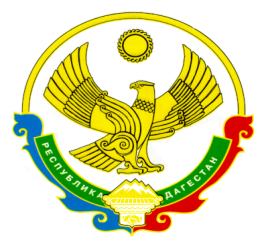 МИНИСТЕРСТВО ОБРАЗОВАНИЯ И НАУКИ РЕСПУБЛИКИ ДАГЕСТАН367001, г.Махачкала, ул.Даниялова, 32, тел.: (8722)67-18-48, e-mail: dagminobr@e-dag.ru№ сменыПериодТематика сменыОбъемпредоставляемых услугМДЦ  «Артек»МДЦ  «Артек»МДЦ  «Артек»МДЦ  «Артек»3с 09-10.03 по 29-30.0321554с 02-03.04 по 22-23.0421555с 30.04-01.05 по 20-21.0521556с 28-29.05 по 17-18.062107с 21-22.06 по 11-12.072108с 15-16.07 по 04-05.0821509с 08-09.08 по 28-29.0821010с 01-02.09 по 21-22.0921011с 25-26.09 по 15-16.10215512с 19-20.10 по 08-09.11215513с 12-13.11 по 02-03.12215514с 06-07.12 по 26-27.12215515с 29-30.12.2020 по 18-19.01.20212155